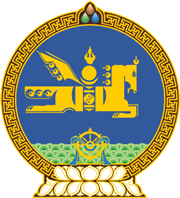 МОНГОЛ  УЛСЫН  ХУУЛЬ2017 оны 02 сарын 02 өдөр				                       Төрийн ордон, Улаанбаатар хотХОТ, СУУРИНЫ УС ХАНГАМЖ,АРИУТГАХ ТАТУУРГЫНАШИГЛАЛТЫН ТУХАЙ ХУУЛЬДӨӨРЧЛӨЛТ ОРУУЛАХ ТУХАЙ1 дүгээр зүйл.Хот, суурины ус хангамж, ариутгах татуургын ашиглалтын тухай хуулийн 5 дугаар зүйлийн 5.1.5 дахь заалтын “байгалийн гамшиг, гэнэтийн буюу давагдашгүй хүчний шинжтэй бусад нөхцөл байдал үүссэн” гэснийг “гамшиг болон аюул үүссэн” гэж өөрчилсүгэй.2 дугаар зүйл.Энэ хуулийг Гамшгаас хамгаалах тухай хууль /Шинэчилсэн найруулга/ хүчин төгөлдөр болсон өдрөөс эхлэн дагаж мөрдөнө.МОНГОЛ УЛСЫН ИХ ХУРЛЫН ДАРГА 					М.ЭНХБОЛД 